Fiscal Years       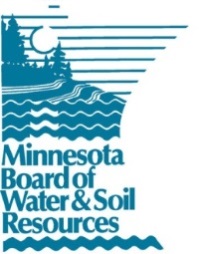 COOPERATIVE WEED MANAGEMENT
 TECHNICAL ASSISTANCE OPTION REQUESTThe Cooperative Weed Management Areas program allows 20% of the grant funds to be used for administration and technical assistance. Briefly describe how funds will provide technical assistance for projects that will:Leverage other non-state funds and the projects would not otherwise be completed; orBe used on projects that are Cost-Share Program or EQIP eligible and their most recent Financial Report indicates less than an 18-month fund balance.If you intend to use more than 20% of the grant funds for technical assistance, you must complete the budget below and submit this form to your Board Conservationist for approval.The SWCD agrees to implement this Technical Assistance Option according to the attached Implementation Policies.  Approved by:Please submit this request to your Board Conservationist for approval before the work plan submittal deadline in February.SWCD:        SWCD:        SWCD:         Cooperative Weed Management Grant Budget:  Technical Assistance BudgetTechnical Assistance BudgetTechnical Assistance BudgetAdministration/CoordinationAdministration/CoordinationEducation/InformationEducation/InformationInventory/MappingInventory/MappingMonitoring/Data CollectionMonitoring/Data CollectionPlanning and AssessmentPlanning and AssessmentProject DevelopmentProject DevelopmentSupplies/EquipmentSupplies/Equipment	Total funds dedicated to technical assistance:	Total funds dedicated to technical assistance:$0.00Balance remaining for conservation practices:Balance remaining for conservation practices:$0.00SWCD Chair SignatureDateBoard Conservationist SignatureDate